                                Liceo José Victorino Lastarria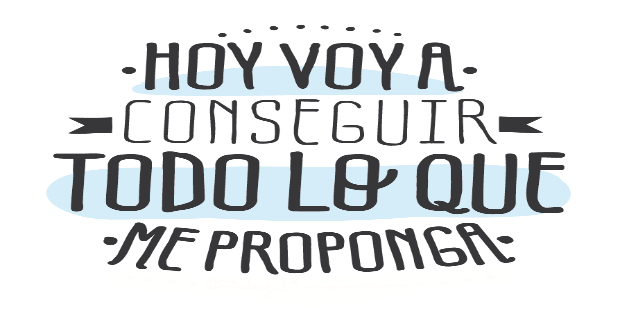                                                  Rancagua                           “Formando Técnicos para el mañana”                                   Unidad Técnico-PedagógicaGUIA DE LENGUA Y LITERATURAPRIMERO MEDIONOMBRE: ________________________________________________________ Semana  del 27 de julio al 31 de julio del 2020ACTIVIDAD: PASO A PASO. Busca tu texto de la asignatura de Lengua y Literatura. Ubica la unidad 5 (páginas 270 a la 278).  Encontrarás allí la novela Frankenstein o el moderno Prometeo  de Mary Shelley. Lee los dos capítulos. Apóyate en el vocabulario que se encuentra en cada página, el cual explica términos desconocidos. Responde las siguientes preguntas de selección única, marcando la alternativa correcta con una X. Lee con calma cada pregunta, para que sea mucho más fácil poder comprenderla y encontrar su respuesta. Luego de responder las preguntas, realiza la actividad 2, que se encuentra al final de la tabla. SELECCIÓN ÚNICA: 2. DESARROLLO:   En la novela FrankesteIn… se observa el tratamiento de varios temas. Elige el que tú desees y escribe una narración (HISTORIA),cuya extensión debe tener un mínimo de 10 líneas y un máximo de 17 líneas.        No olvides cuidar la ortografía y utilizar los signos de puntuación. Temas:	Los límites de la ciencia.	La responsabilidad y ética aparejadas al desarrollo técnico y científico del hombre.	La importancia de evaluar las consecuencias de nuestros actos antes de tomar decisiones.	Las ventajas de compartir con otros a través del diálogo nuestras ideas y proyectos.	La felicidad y satisfacción no solo está en cumplir nuestros sueños, sino también en someter a examen esos sueños y pensar bien qué es lo que queremos.	La importancia de la amistad y la familia; etc.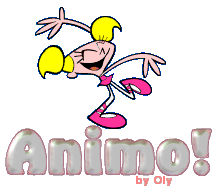 OA.8 Formular una interpretación de los textos literarios leídos o vistos, que sea coherente con su análisis, considerando: Una hipótesis sobre el sentido de la obra, que muestre un punto de vista personal, histórico, social o universal.OBJETIVO : Identificar personajes y acontecimientos, asociándolos a un contexto social determinado.OBJETIVO : Identificar personajes y acontecimientos, asociándolos a un contexto social determinado.NO OLVIDES MANDAR LA GUIA A LAS PROFESORAS QUE CORRESPONDEN A TU CURSO.Laura Verónica Dahmen Abudlaveda94@yahoo.comNO OLVIDES MANDAR LA GUIA A LAS PROFESORAS QUE CORRESPONDEN A TU CURSO.Laura Verónica Dahmen Abudlaveda94@yahoo.com¿Cómo reacciona el doctor Víctor Frankenstein luego de finalizar su experimento? Con repugnancia y desilusión y rechazoCon alegría   y satisfacciónCon horror ,pero satisfechoCon indiferencia¿Qué reputación tenía Víctor entre los científicos de Ingolstad?Mala famaDe un hombre locoUn brillante investigadorLa de un gran amigo¿Cuál es el conflicto en la historia?La falta de amor por parte del creadores la creación de un ser humano artificial con resultados nefastos.La venganza de Víctor FrankesteinLa destrucción de una vida¿Qué representa el sueño de Víctor al inicio del relato? ¿Qué importancia tiene para la historia?La creaciónLa ambiciónLa muerteEl arrepentimiento¿Qué rol cumple Henry Clerval en la recuperación de Víctor?La verdad de su fracasoLa soledadLa desilusiónLa recuperaciónSon características de Víictor Frankestein:La ambición,  la perseverancia y la soledad.La ambición, la alegría y el buen humor.La mentira, la ambición y la timidez.La alegría, la ambición y la venganza¿Por qué crees tú que Víctor Frankenstein siente terror de la criatura?Por su fealdad y tamaño.Porque piensa que pronto se morirá.Porque le predijeron que sería un asesino.Porque lo relacionó “con un muerto viviente”